LOB OPDRACHT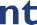 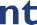 Interview met een beroepsbeoefenaar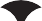 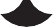 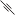 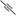 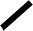 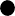 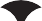 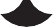 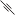 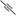 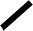 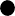 